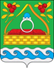 АДМИНИСТРАЦИЯ САНДОГОРСКОГО СЕЛЬСКОГО ПОСЕЛЕНИЯКОСТРОМСКОГО МУНИЦИПАЛЬНОГО РАЙОНА КОСТРОМСКОЙ ОБЛАСТИП О С Т А Н О В Л Е Н И Еот «30» ноября 2020 года №48                                                    с. Сандогора 	В целях исправления технической ошибки администрация Сандогорского сельского поселения ПОСТАНОВЛЯЕТ 1. Внести в постановление администрации Сандогорского сельского поселения Костромского муниципального района Костромской области от 24.11.2020 года №46 «О внесении изменений в административный регламент предоставления администрацией Сандогорского сельского поселения Костромского муниципального района Костромской области муниципальной услуг по Признанию помещения жилым помещением, жилого помещения непригодным для проживания и многоквартирного дома аварийным и подлежащим сносу или реконструкции 26.08.2020 года №28 (в редакции от 19.10.2020 №38)» следующие изменения:- в постановления слова «в подпункт 4 пункте 3.3 раздела 3» и заменить словами «в пункте 3.3.4 раздела 3».2. Настоящее постановление вступает в силу с момента его подписания.И.о. главы Сандогорского сельского поселения                                Н.А. НабиевО внесении изменений в постановление администрации Сандогорского сельского поселения от 24.11.2020 года №46 «О внесении изменений в административный регламент предоставления администрацией Сандогорского сельского поселения Костромского муниципального района Костромской области муниципальной услуг по Признанию помещения жилым помещением, жилого помещения непригодным для проживания и многоквартирного дома аварийным и подлежащим сносу или реконструкции 26.08.2020 года №28 (в редакции от 19.10.2020 №38)»